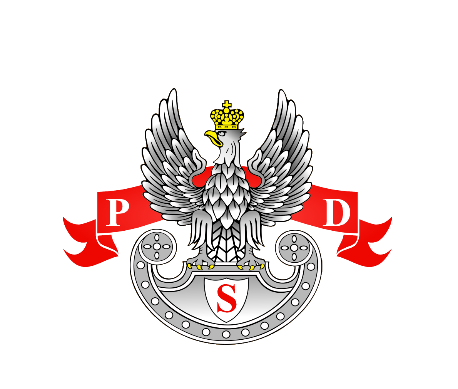 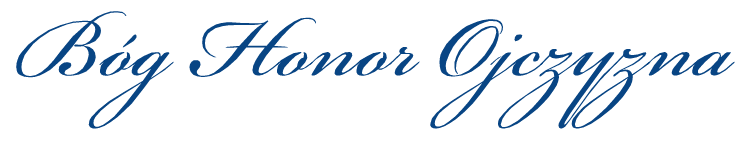 Polskie Drużyny StrzeleckieKomenda Naczelna, Warszawa ul. Samolotowa 7/90www.PDSKomendaNaczelna.plAdres korespondencyjnyRudnik ul Górna 12, 27-230 BrodyTel. 601 361 962,  prug@onet.pl                                                                                                                  Warszawa 17 marca 2016 r.                                                                                        Szanowny Pan                                                                      Antoni Macierewicz                                                                     Minister Obrony Narodowej,                                                                       ul. Klonowa 1                                                                      00-909 Warszawa Nr.  DW 16/03/16                                                                                       Do wiadomości: Zwierzchnik Sił Zbrojnych Prezydent RP Andrzej Duda, Premier Rządu                                                  Szanowny Panie Ministrze        Artykuł w Rzeczypospolitej z dnia 16 marca br. pt. „ Grzybiarze mundury zdjąć” pod prozaicznym tytułem ukrywa ważną sprawę dotyczącą tysięcy ludzi: zorganizowanych grup patriotycznych i paramilitarnych, odgrywających doniosłą  rolę w podtrzymywaniu ducha narodu polskiego. Środowiska patriotyczne są zbulwersowane rozporządzeniem Pana Ministra Obrony w sprawie wymogów i zakazu używania munduru wojskowego lub jego części. Rozporządzenie to niby formalnie słuszne, jest w obecnym czasie niezwykle szkodliwe, gdy zagrożenie wojenne napiera od kilku lat na Polskę.     Takie zarządzenia poprzednio też wydawali komunistyczni Ministrowie Obrony ale wówczas armia liczyła ponad 400 tysięcy żołnierzy i z politycznych powodów paramilitarne ruchy obywatelskie nie były zalecane.  Władza nie miała do nich zaufania.  Teraz gdy armia ledwie przekracza liczbą stanu wojsk Księstwa Warszawskiego a zagrożenie wojną jest u progu granic, antyspołeczne zarządzenie Pana Ministra, tak drobiazgowo i skrupulatnie opisujące elementy zakazanego umundurowania jest perfidne i wyjątkowo szkodliwe. Od kilku lat atmosfera zagrożenia zbliżającej się wojny wywołała w naszym społeczeństwie naturalny odruch samoobrony i samoorganizacji w ustanowieniu swojego bezpieczeństwa. Gdy Polski Naród się zorientował, że ówczesne  władze państwowe nie są zainteresowane bezpieczeństwem militarnym kraju, samo zaczęło na swój koszt mundurować się, chodzić na strzelnice i tworzyć grupy paramilitarne i rekonstrukcyjne. Przygotowywać się do obrony Ojczyzny, rozwijania Ducha Narodu w uroczystościach kombatanckich i kościelnych,  a także reaktywować organizacje o historycznych korzeniach dla mundurowego uświetnienia tych uroczystości. Naród ma prawo i obowiązek zadbania, niezależnie od władz o swoje bezpieczeństwo, a władza demokratyczna nie ma prawa monopolizowania tego dążenia.  Powinna je wspierać a nie ograniczać.  W obliczu wojny, władza jak to już bywało „ przez Zaleszczyki „ umknie za granicę a rozmundurowany i nieuzbrojony Naród będzie musiał się od początku organizować aby walczyć z okupacją, tym co udało się ukryć przed Panem Ministrem. Ustroje totalitarne traktują społeczeństwo instrumentalnie i nie pozwalają na jego samoorganizację. Ustroje demokratyczne zachęcają do samoorganizacji i samodzielnego zabezpieczenia swojego bytu. Jako kontynuatorzy największej organizacji patriotycznej, paramilitarnej, Polskie Drużyny Strzeleckie powstałej we Lwowie w czasach zaborów w 1911 r., która była jednym z prekursorów powstania Wojska Polskiego w 1918 r., jesteśmy kośćcem polskiego patriotyzmu opartego na katolickich korzeniach i właściwie czujemy Ducha Narodu Polskiego, co nie zdarzało się wielu Ministrom Obrony.  Zakazywali mundurów komunistyczni ministrowie, zakazywał minister poprzedniej władzy Siemoniak a pan minister Macierewicz wszedł w „buty” swoich poprzedników. Wydał zarządzenia jakby przygotował mu je Klub Generałów LWP, z których większość była po sowieckich akademiach.  Wobec obecnego Ministerstwa Obrony Narodowej środowiska patriotyczne miały wielkie oczekiwania, że będzie nareszcie reprezentowało narodowe interesy i nie będzie się odcinało od społeczeństwa. Sądziliśmy, że tak jak wojskowe władze II Rzeczypospolitej będzie wspierać organizacje patriotyczne i paramilitarne dążąc do wychowaniu młodzieży i obywateli w duchu współodpowiedzialności za bezpieczeństwo Ojczyzny i doskonaleniu się w przygotowaniu do obrony własnego państwa. Na razie tego nie widzimy, a wspomniane zarządzenie Ministra Obrony sugeruje, że jest odwrotnie. Co innego buńczuczne słowa o obronie terytorialnej i  patriotyzmie a co innego czyny.  Już za ministra Siemoniaka generał po sowieckich akademiach Pacek zaczął reformować organizacje patriotyczne tak, że zaczęto je rozwiązywać i likwidować pod pretekstem wymogu jednolitości umundurowania.   Dobrze, że Pan Minister Macierewicz go pogonił ale sam wchodzi w „buty” Packa i jego komunistycznych poprzedników.  Takiego postępowania ministra ON nie aprobujemy, bo rozpoczyna nowy front walki z patriotycznym społeczeństwem, gdy obecna władza ma już dosyć frontów walki z atakującym ją Trybunałem, KOD-em Komisją Wenecka czy Komisją Europejską.        Obecnie jest pilna potrzeba zmobilizowania społeczeństwa dla poparcia wysiłków rządu w tej walce a nie atakowania pretorian, którzy z zaangażowaniem brali udział w kampanii wyborczej dla odsunięcia PO i PSL od władzy.   Nie po to walczyliśmy wyborczo o PiS żeby zdobył władzę, aby minister Obrony Narodowej  z PiS-u na wstępie zabrał się za nas, straszył żandarmerią i lekceważył nasze tradycyjne wartości. Mundur w Polsce jest synonimem patriotyzmu i poświęcenia Ojczyźnie, wskazuje na gotowość do jej obrony a wojskowe przepisy o mundurach powinny być wyważone, pisane z wyczuciem rzeczywistości a nie „wylewaniem dziecka razem z kąpielą”.  Jak Pan Minister nie ma zajęcia to możemy podpowiedzieć : wojna na horyzoncie a Polska nie ma Doktryny Wojennej i zrozumiałej koncepcji obrony.   Żandarmeria zaś zamiast sprawdzać czy gacie w kolorze plamiastej khaki u grzybiarza czy myśliwego są wzoru wojskowego, niech zajmie się sprawami wewnątrz wojskowymi: dlaczego dla zniszczenia książki wejść do hangaru, Pan Minister Siemoniak zlikwidował 36 Pułk Lotnictwa Rządowego, kto powiesił chorążego Musia czy rozstrzelał generała Petelickiego oraz wiele innych ważnych spraw jak np.: dotychczasowej negatywnej selekcji kadrowej, czy korupcji wojskowej wymuszonej przez łajdackich polityków przy poważnych zakupach dla MON.            Piszemy ten list w imieniu organizacji patriotycznych i paramilitarnych jako wyraz troski o bezpieczeństwo Polski, naszej Ojczyzny, oraz oczekiwań, że dotychczasowe bałagaństwo i chaos w służbach wojska i policji wywołane przez poprzedników, będzie przez rząd PiS w trybie szybkim naprawione ale w konsultacji i z udziałem społeczeństwa życzliwego dla władz, rozsądnie, z zachowaniem cywilizacyjnych reguł społecznych. Poparliśmy Was i żądamy zmian ale rozsądnych i wyważonych. Burzyć jest łatwo ale budować jest trudno, bo budowa jest to wielkie rzemiosło.                                                                     Komendant Naczelny Polskich Drużyn Strzeleckich                                                                    Generał dyw drużyn strzeleckich Jan G. Grudniewski                                                                             www.pdskomendanaczelna.pl  tel.601361962